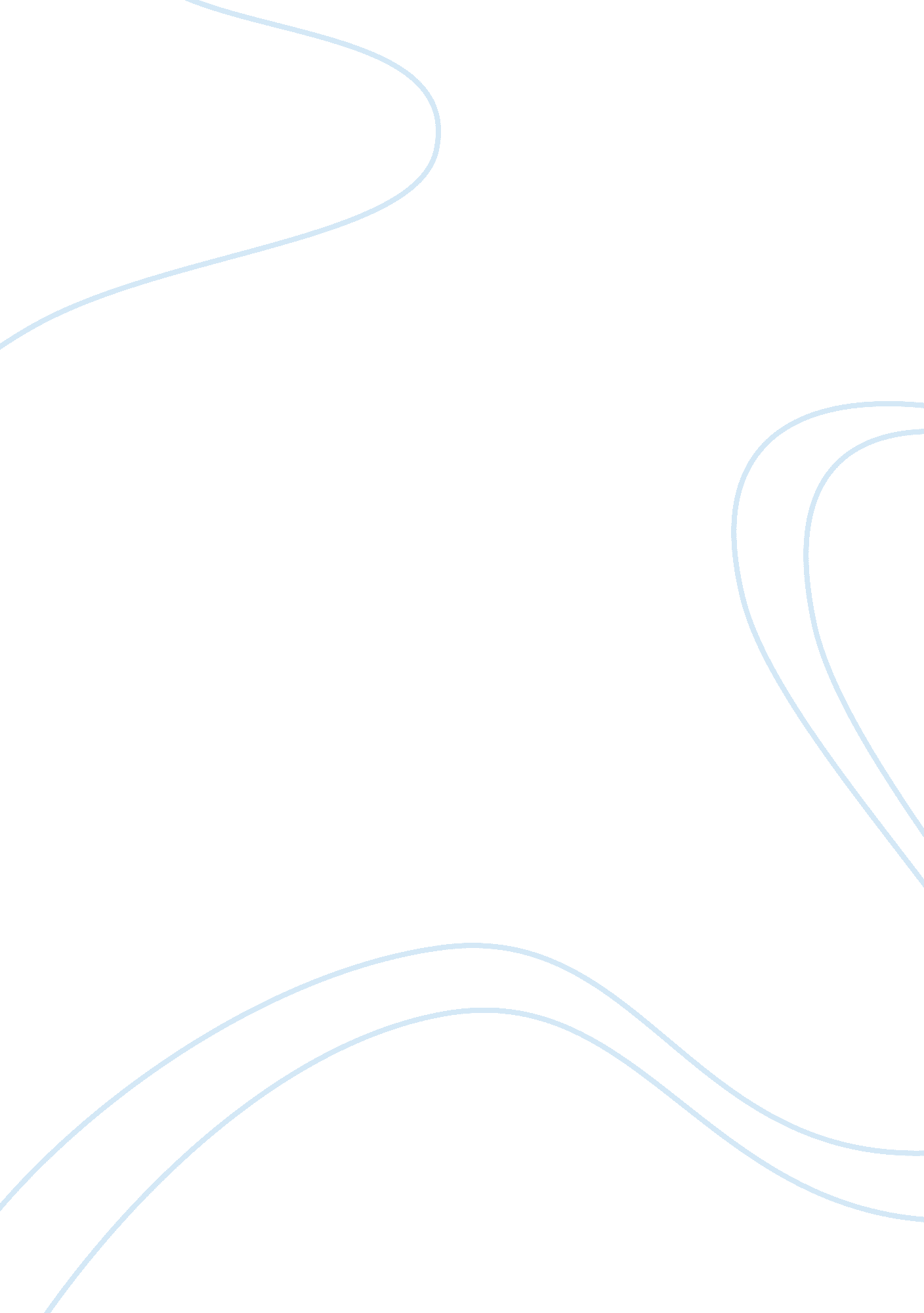 Apoptosis inducing anticancer drugs essay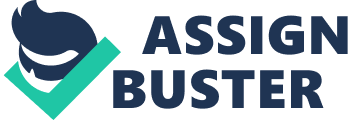 Apoptosis bring oning anticancer drugsIntroduction: –The cell is the basic structural and functional unit of life. For every cell, there is a commanding rate of cell division, but there is besides a commanding rate of cell decease. If a cell is no longer required, it commit suicide by following a intracellular decease plan calledapoptosis. Apoptosis or programmed cell decease is an orchestrated sequence of events leads to the decease of a cell which occurs usually. Cell decease by programmed cell death is a neat, orderly procedure which is characterized by the overall shrinkagein the volume of the cell, the formation of blister at the surface of the cell, the loss of adhesion to neighbouring cells, chromatins condensation and, typically atomization into membrane –enclosed cysts, apoptotic organic structure which is engulf by phagocytosis. Reasons for a cell to perpetrate self-destruction: –Apoptosis is required for a proper development of the cell during embryogenesis. Example: During embryologic development, T-cells are produced that have receptors capable of adhering to proteins show on the surface of normal cells. T-cells that possess this harmful capableness are eliminated by programmed cell death. Apoptosis is besides helps in devastation of cells that may hold a damaging consequence on the wellness. Example: Cytotoxic T-Lymphocytes ( CTLs ) destroys virus –infected cells by bring oning programmed cell death. Apoptosis eliminate cells that have sustained irreparable genomic harm. This is of import because harm to familial stuff can consequences in unregulated cell division and can do malignant neoplastic disease. Apoptosis besides involved in neurodegenerative diseases such as Alzheimer’s disease, Huntington’s disease and Parkinson’s disease. During these disease patterned advance, there is riddance of indispensable nerve cells which consequences in loss of memory or lessenings in motor coordination. These illustrations show that programmed cell death is of import in keeping homeostasis between cell decease rate and mitosis rate which can forestall tumour formation in being where as its failure can do serious harm to the being. What makes a cell to perpetrate suicide? ? ? In the undermentioned instances, a cell can perpetrate suicide –a ) irreparable harm to DNA by UV beams, X raies and chemotherapeutic drugs, B ) accretions of unfolded proteins, degree Celsius ) binding of the molecules to specific receptors on the surface of the cell and signal the cell to being the decease plan. Apoptosis Is Mediated by an Intracellular Proteolytic Cascade: The intracellular decease plan depends on a household of peptidases called Caspases( degree Celsiusysteine-dependentaspartate-directed protearsenics ). They are synthesized in the cell asprocaspase ( inactive caspase ) , which are activated by cleavage at aspartic acids by other caspases. Activation of procaspase consequences in an downstream caspase cascade. There are entire 12 caspases in human being. Two types of apoptotic caspases are: Initiator caspaseandEffector ( executioner ) caspase. Instigator caspases ( e. g. , caspase-2, caspase-8, caspase-9 and caspase-10 ) which cleaves inactive procaspase and trip them as caspase. Effecter caspases ( e. g. , caspase-3, caspase-6 and caspase-7 ) which cleave other protein substrates within the cell, to trip the decease of cell. Two chief tracts of programmed cell death: –1 )The extrinsic ( decease receptor-mediated ) tract of programmed cell death: -Like many other apoptotic stimulations, anticancer drugs are besides involved in bring oning the decease receptor ( like Fas, TRAIL receptors and TNF receptor ) . Fas receptor besides known as Cluster of Differentiation 95 ( CD95 ) or Tumor Necrosis Factor Receptor Superfamily Member 6 ( TNFRSF6 ) or Apoptosis Antigen 1 ( APO-1 or APT ) which is present on the cell’s surface that leads to apoptosis. It is located on chromosome 10 in homo. Natural ligand ( Fas ligand ) or anticancer drugs triggered the apoptotic cell decease tract. Upon ligand ( FasL ) adhering to Fas, Death-Inducing Signaling Complex ( DISC ) is formed consists of the arranger protein Fas-Associated Death Domain protein ( FADD ) and procaspase 8. By agencies of homologous parts called Death Effector Domains ( DED ) procaspase 8 and FADD interacts. And after piecing in the composite, the procaspase 8 undergo autoproteolytic processing and bring forth an active caspase 8 molecule which triggers a downstream ( executioner ) caspase cascade and leads to apoptosis. 2 )The intrinsic ( mitochondrial –mediated ) tract of programmed cell death: -There are assorted types of cellular emphasis like highly high concentration of cytosolic Ca, deficiency of endurance signals, terrible oxidative emphasis and certain anticancer drugs which induces the mitochondrial membrane permeabilization i. e. release of molecules from mitochondrial that activates the downstream caspase cascade and leads to apoptosis. Activation of this tract is regulated by members of the Bcl-2 household of proteins. Bcl-2 household members are subdivided into two groups, proapoptotic members that promote programmed cell death ( e. g. , Bax, Bad, Bim or Bid ) and antiapoptotic members that prevents programmed cell death ( e. g. , Bcl-xl, Bcl-2, and Bcl-w ) . In this tract, nerve-racking stimulation activates proapoptotic members of the Bcl-2 household like Bax or Bad, which transfers from the cytosol to the outer mitochondrial membrane. Interpolation of these proteins increases the permeableness of the mitochondrial membrane and promotes the release of cytochrome degree Celsiuss molecules from the intermembrane infinite of chondriosome. Release of proapoptotic proteins is the important event that commits the cell suicide i. e. programmed cell death. Once in the cytosol, cytochrome degree Celsius molecules forms a multiprotein composite called the apoptosome composite, with a cytosolic protein called Apaf-1 ( caspase enlisting sphere ) and procaspase-9 molecules. Procaspase-9 molecules are activated by fall ining the multiprotein composite and do non necessitate proteolytic cleavage. Caspase-9 is an instigator caspase which activates downstream executioner caspase cascade and leads to apoptosis. Apoptosis bring oning anticancer drugs: In malignant neoplastic disease development, the normal balance between the proliferation and growing of the cells and cell decease is lost. Oncogenes and tumor suppresser cistrons are the cardinal cistrons in this procedure. For a normal cell growing proto-oncogenes are required but mutants in proto-oncogenes, DNA fix cistrons or tumor suppresser cistrons consequences in uncontrolled cell growing i. e. malignant neoplastic disease. An illustration of a tumour suppresser cistron is p53 cistron which can restrict the cell proliferation by triping programmed cell death i. e. forestalling tumour formation. But mutant in wild-type p53gene leads to tumor formation. Some more illustrations of tumour suppresser cistrons are BRCA 1 cistron ( associated with ovarian and breast malignant neoplastic disease ) , BRCA 2 cistron ( associated with familial chest malignant neoplastic disease ) and APC cistron ( involved in familial adenomatous polyposis of the colon ) . Anticancer drugs mediates cell decease by aiming diverse cellular maps of chemosensitive tumours. Cytotoxic drugs can be classified harmonizing to their mechanisms of action: –1 ) The tubulin ( structural protein in mitosis ) binders, which either stabilise or suppress microtubule formation and tubulin polymerisation. For illustration: Taxanesare the widely used chemotherapeutic agents for chest malignant neoplastic disease which bind reversibly to ?-tubulin to stabilise microtubule composites and promote microtubule polymerisation, doing mitotic apprehension and programmed cell death. 2 ) The alkylating agents consequences in alkylation of the base residues in nucleic acid and signifiers DNA adducts. For illustration: Cyclophosphamide is used for the intervention of malignant lymphomas, multiple myeloma, leukaemia, neuroblastoma, glandular cancer of the ovary, and chest cancer. They are cell cycle-nonspecific and work by three different mechanisms all of which leads to break of DNA map and programmed cell death. 1 ) It inhibits malignant neoplastic disease cells growing by cross-linking with G bases in dual isolated Deoxyribonucleic acid due to which the strands unable to uncoil and divide which is necessary in DNA reproduction. Thus, the cells can no longer split. 2 ) These drugs besides add other alkyl groups onto molecules which causes a miscoding of DNA. 3 ) Deoxyribonucleic acid being fragmented by fix enzymes due to the add-on of alkyl groups to DNA bases which consequences in suppression of DNA synthesis and besides RNA synthesis from the damaged DNA. Therefore, leads to apoptosis. 3 ) The epipodophyllotoxin, i. e. Etoposide is used in the intervention of furnace lining testicular tumours, little cell lung malignant neoplastic disease ( as first line intervention ) , lymphoma, non-lymphocytic leukaemia, and glioblastoma multiforme. Etoposide is phase specific ( mainly affects the S and G2 stages of the cell rhythm ) and cell rhythm dependant. Etoposide forms a complex with DNA topoisomerase II which induces interruptions in dual strandedDNAand thereby finally suppressing DNA synthesis. Accretion of disconnected DNA are non allow to come in in the mitotic stage, and lead tocell decease. 4 ) The antimetabolites interfere with DNA and RNA synthesis by either Acts of the Apostless as substrates for or inhibits the enzymes which are involved in biogenesis of bases. Example: – Cytarabine is an antimetabolite anticancer agent used in the intervention of many types of blood malignant neoplastic diseases like acute lymphocytic leukaemia, meningeal leukaemia, acute non-lymphocytic leukaemia and blast stage of chronic myelocytic leukaemia. It inhibits DNA synthesis. It is phase specific ( S stage of the cell rhythm ) . It besides has immunosuppressor and antiviral belongingss. Cytarabine acts as purine or pyrimidine ( constructing blocks of DNA ) and incorporated into DNA during the “ S ” stage and consequences in DNA harm through the suppression of DNA polymerase. 5 ) The anticancer antibiotics- Doxorubicin is an anthracyline drug ( extracted fromStreptomyces peucetius volt-ampere. caesius ) used in the intervention of several malignant neoplastic diseases including chest, lung, gastric, ovarian, non-Hodgkin’s and Hodgkin’s lymphoma, multiple myeloma, and sarcoma. A major restriction for the usage of doxorubicin is cardiotoxicity. By two chief mechanisms, doxorubicin Acts of the Apostless in the malignant neoplastic disease cell ( I ) it intercalate into DNA and inhibits topoisomerase-II-mediated DNA fix and ( two ) formation of free groups i. e. Reactive O species which causes lipid peroxidation and harm to cellular membranes, DNA and proteins. This oxidative emphasis triggers apoptotic tracts of cell decease. Mention: –1 ) Simone Fulda, Santos A. Susin, Guido Kroemer, and Klaus-Michael Debatin, Molecular Ordering of Apoptosis Induced by Anticancer Drugs inNeuroblastoma Cells. 2 ) Prof. Dr. Klaus-Michael Debatin Activation of programmed cell death tractsby different categories of anticancer drugs Presented by Jiahao Liu 20013 ) Eric Solary* , †Nathalie Droin* Olivier Sordet* Cedric Rebe* Rodolphe Filomenko* Anne Wotawa* Stephanie Plenchette* Patrick Ducoroy*chapter-4 Cell Death Pathways As Targets For Anticancer drugs4 ) Kapil N Bhalla*, 1 Microtubule-targeted anticancer agents and programmed cell death 5 ) Ji CF, Ji YB. Apoptosisof human stomachic malignant neoplastic disease SGC-7901 cells induced by podophyllotoxin. 2014 May ; 7 ( 5 ) : 1317-1322 6 ) hypertext transfer protocol: //users. rcn. com/jkimball. ma. ultranet/BiologyPages/A/Apoptosis. html7 ) www. drugbank. ca/drugs/DB005318 ) Ballestrero A 1 , Nencioni A, Boy D, Rocco I, Garuti A, Mela GS, Van Parijs L, Brossart P, Wesselborg S, Patrone F. Tumor necrosis factor-relatedapoptosis-inducingligand cooperates withanticancer drugsto overcome chemoresistance in antiapoptotic Bcl-2 household members showing jurkat cells. 2004 Feb 15 ; 10 ( 4 ) : 1463-70. 9 ) Li Crosstalk 1 , Ju RJ 2 , Li XY 2 , Zeng F 2 , Shi JF 2 , Liu L 2 , Zhang CX 2 , Sun MG 2 , Lou JN 3 , Lu WL 2 . Multifunctional aiming daunorubicin plus quinacrine liposomes, modified by wheat sources agglutinin and estrogen antagonist, for handling encephalon glioma and glioma root cells. 2014 Aug 15 ; 5 ( 15 ) : 6497-511. 10 ) hypertext transfer protocol: //www. ncbi. nlm. nih. gov/pmc/articles/PMC3188381/11 ) hypertext transfer protocol: //www. ncbi. nlm. nih. gov/pmc/articles/PMC2212386/12 ) hypertext transfer protocol: //www. ncbi. nlm. nih. gov/pmc/articles/PMC1501129/13 ) hypertext transfer protocol: //www. ncbi. nlm. nih. gov/pmc/articles/PMC86378/ 